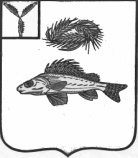 СОВЕТНОВОКРАСНЯНСКОГО МУНИЦИПАЛЬНОГО ОБРАЗОВАНИЯЕРШОВСКОГО РАЙОНА САРАТОВСКОЙ ОБЛАСТИРЕШЕНИЕот   15.09.2018 г.							№ 1-2Об избрании секретаря СоветаНовокраснянского муниципального образования В соответствии с пунктом 1 части 2 статьи 36 Федерального закона от 6 октября 2003 года №131-ФЗ «Об общих принципах организации местного самоуправления в Российской Федерации», Совет Новокраснянского муниципального образования РЕШИЛ:Избрать Фоминых Анатолия Александровича секретарем Совета Новокраснянского   муниципального образования.Обнародовать настоящее решение и разместить на официальном сайте администрации Ершовского муниципального района в сети Интернет.Глава Новокраснянского    муниципального Образования Ершовского района Саратовской области		                       		         Е.Ю.Кузнецова